Calling all AFL fans!CHC would like to invite you to watch the GWS Giants play against the Brisbane Lions for free! Come and join us for a spectacular game of footy. Spots are limited. WHEN: 		Saturday 16 July 2022 – 1:45PMWHERE: 		Manuka Oval, ManukaGAME: 		GWS Giants vs Brisbane Lions 	PLEASE NOTE:	Guests will only receive the exact number of tickets in accordance with the EOI form.Please complete and return the expression of interest form by no later than Thursday 07 July 2022. A CHC Team member will contact you if you are successful in securing a place. 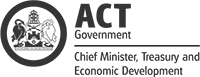 Expression of Interest FormName: 				Address: 	 Mobile: ___________________   Email: __________________________________	Number of family members attending:Name ________________________ Age: _________________________________Name ________________________ Age: _________________________________Name ________________________ Age: _________________________________Name ________________________ Age: _________________________________To be eligible to participate in this social opportunity, you must:All people listed must be CHC or HomeGround Real Estate Canberra tenantsprovide photo consentI provide consent for CHC to record my image (photograph or video footage) for promotional purposes. I understand my image may be used in mediums including social media, publications and promotional material, print and electronic.By signing the below declaration, you are confirming that the details you have listed are correct and you agree to the Photo Consent.Signature	Date